Senior Management Professional~ Banking Operations~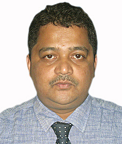 Expertise in managing Banking Operations and prioritizing various tasks and deliverables as required by customers and managementProfile SummaryA competent professional with nearly 18 years of experience in Banking OperationsExpertise in managing banking operations / business to successfully accomplish corporate plans and goals.Skilled in managing & leading teams for running successful process operations and experience of developing procedures & service standards for business excellenceProven track of developing & implementing effective operational policies / norms, systems & controls, and customer service standards Experience in managing branch operations and facilitated timely service delivery & quality as per defined SLAs.Proficient in ensuring consistent delivery of high quality services to clients through meeting or exceeding client expectations guided by the Service Level Agreements and efficiency/accuracy standardsAchievement-oriented professional with excellent people management skills and an capability to manage change with easeOrganizational ExperienceMar’12 – till date 	India as Assistant Vice President & Circle Head – Wholesale Banking OperationsRole:Supervising wholesale banking operations in North - East India and 18 branches consisting more than 50 employeesPlanning, creating & implementing:Sales strategies for ensuring delivery of highest service standards and promoting a compliance conscious culture in the organizationProcesses to ensure smooth work and maximum customer satisfaction by delivering quality products within defined time frame as per service level agreementEngaged in business continuity planning for exploring new business opportunities and generating profits for the organizationCoordinating with core regulatory agencies like RBI and SBI for meeting statutory requirements Managing operations, service delivery, risk, compliance & controlHighlights:Merit of being designated as ‘Top Cluster Head-Operations’ in PAN India for offering support in increasing the business by achieving respective targets in Car Loan Contest organized in 2012Received ‘Certificate of Appreciation’ from Group Head for contributing in two wheeler business during 2013 & Credit Card Super Star Contest during 2014 among Cluster Head Category for generating & sourcing of new Business.May’11 – Feb’12	Axis Bank Ltd., Assam, India as Senior Manager & Operations HeadRole:Managed branch banking operations and general administration for improving the profitability and controlling costsReviewed & ensured all audit / inspection findings were auctioned on top priorityMonitored & ensured security of all branch documents and security formsHighlight:Steered efforts in increasing the revenue through cross-selling non-banking products to existing customersMerit of receiving:Received ‘Certificate of Achievement’ for Best Operations Head (Mutual Fund SIP Login) contributing amount Rs.1 Cr in a Single Day in Axis Bank in March 2012‘Certificate of Recognition’ as the Best Branch Operations Head for qualifying Axis Annual Conference H1, Colombo, Sri Lanka in 2011May’98 – Mar’11 	State Bank of India, North-East India	 Growth Path:May’98 – Nov’06		Assistant – Banking Operations Nov’06 – Mar’11		Manager – Branch Operations & Customer Relations Officer As Manager – Branch Operations & Customer Relations OfficerLed branch banking operations and general administration for improving the profitability and controlling costsReviewed & implemented compliances with the set standards & procedures with respect to CMS, Clearing (Inward & Outward) Managed:Asset & Liability Products and conducted KYC VerificationBranch document & security forms and observation of security arrangementATM operationsHandling Cash & Cash ManagementLiaised with new & existing customers for increasing the revenue by selling marketing asset and liability products Coordinated with corporate and high net worth customers and provided consultancy services on fund managementAs Assistant – Banking OperationsEnsured smooth execution of banking transactions including Cash Handling and marketing of bank products to new & existing customersCoordinated with the clients for cementing healthy relationship and overachieving banks service standards & sales Previous ExperienceFeb’96 – Apr’98 	Nutrine Sweets Ltd., Assam, India as Sales RepresentativeHighlight:Successful in achieving revenue targets in the assigned territory by managing and expanding the distribution networkCertifications / TrainingsCertificate in Anti-Money Laundering & Know Your Customer, Indian Institute of Banking & Finance, India in 2016.IFRS (International Financial Reporting Standard), IACT Global in 2015Certificate in Retail Banking, Indian Institute of Banking & Finance, India in 2014CFP (Certified Financial Planner) from Financial Planning Standard Board, India in 2013NSDL Depository Operations Module, NSE, India in 2011CAIIB (Certified Associate of  Indian Institute of Bankers), Indian Institute of Banking & Finance, India, in 2007JAIIB (Junior Associate of Indian Institute of Bankers), Indian Institute of Banking & Finance, India in 2006Mutual Fund Advisor Module(AMFI), National Institute of Securities Market, India in 2006IBM Advanced Certificate in Software Engineering, India in 2002EducationDiploma in Marketing & Sales Management with Computer Applications from NERIM, Guwahati, India in 1996B.Sc.  from Arya Vidyapeeth College, Guwahati, Gauhati University, India in 1995IT SkillsMicrosoft Office (Word, Excel & PowerPoint) and Internet ApplicationsPersonal DetailsDate of Birth:			31st March 1975Languages Known:		English, Hindi, Bengali & AssameseNationality:			Indian                 Marital Status:			Married                 No. of Dependents:		3                  Visa Status:			Not available                Passport Details:			Yes, available(Issued at Assam, India). Valid up to 08/02/2019Driving License Details:		 (Issued at Assam, India- Valid up to 13/03/2025)